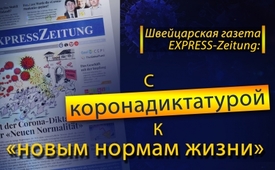 Швейцарская газета EXPRESS-Zeitung: С коронадиктатурой к «новым нормам жизни»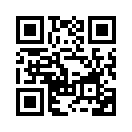 Новый номер швейцарской газеты EXPRESS-Zeitung посвящен вопросу о том, что на самом деле должно быть достигнуто с помощью коронакризиса, который, очевидно, был преднамеренно вызван, и затрагивает различные щекотливые вопросы.Вышел в свет свежий номер швейцарской газеты EXPRESS-Zeitung под названием «С коронадиктатурой к «новой нормальности». Что касается содержания, то газета представляет свой номер следующим образом:
«Тот факт, что ВОЗ и послушные ей правительства, не имея научного обоснования, погрузили мир в катастрофу с помощью мер по борьбе с коронавирусом, уже разъяснялся в 32-м номере газеты. Исходя из этого, в настоящем выпуске мы хотим рассмотреть вопрос о том, какая цель на самом деле должна быть достигнута с помощью коронакризиса, который, очевидно, был организован преднамеренно. 
Первое, что бросается в глаза, это то, что сегодняшние основные действующие лица в борьбе с пандемией уже встречались в октябре 2019 года, чтобы смоделировать вспышку фиктивного коронавируса. В кризисных переговорах участвовали Фонд Гейтса, ООН, Университет Джона Хопкинса и даже Китай, который стал ключевой фигурой «реальной эпидемии». Сегодня эти люди вместе с политиками и средствами массовой информации подталкивают мир к тоталитарным мерам, направленным на достижение широкого спектра финансовых и геополитических целей, которым мы посвящаем этот выпуск. 
Реально ли, что именно те, кто сегодня находится в центре коронакризиса, пророчески разыграли это событие за 70 дней до «вспышки»? Или это огромное «совпадение» становится понятным только тогда, когда представляешь, что это событие было спланировано «пророками»? 
Вот некоторые основные положения из содержания:

Мероприятие 201: Была ли запланирована «пандемия коронавируса»? 
Основные участники коронакризиса смоделировали вспышку фиктивного коронавируса уже в октябре 2019 года. Это случайность?

Мир един во мнении: нужна вакцина 
Главы государств во всем мире согласились с необоснованным утверждением: «Нет вакцины - нет возврата к нормальной жизни».

Будет ли обязательная вакцинация против коронавируса? 
Все больше и больше влиятельных лиц выступают за обязательную вакцинацию.

Бизнес на вакцинации 
В то время как миллионы предприятий малого и среднего бизнеса терпят крах, акции фармацевтической отрасли переживают стремительный рост за счет налогоплательщиков.

Насколько безопасна будет вакцина от коронавируса? 
Совершенно логично, что ускоренная процедура сертификации этой вакцины не обеспечит ее безопасности.

Какая цель должна быть достигнута с помощью вакцинации? 
Отслеживание, перепрограммирование ДНК, изменение процессов в организме... все это (теоретически) было бы возможно с помощью вакцинации.

Кто такой Билл Гейтс и каковы его цели? 
Билл Гейтс также использует свои деньги для развития и продвижения мирового правительства.

Война с коронавирусом: «Шанс» на тоталитарное преобразование планеты. 
Коронакризис рассматривается элитой как "шанс".

С коронавирусом в мировой коммунизм.
Благодаря коронавирусу международные социалистические реформы, официально известные как «Преобразование нашего мира: повестка 2030», значительно ускорятся.

Внедрение глобальной плановой экономики под видом «долгосрочной устойчивости».
Поддерживающие выплаты ослабленным компаниям часто привязаны к условиям планово-экономической «долгосрочной устойчивости».

Китай: Новый образец для подражания для всего мира. 
Многие влиятельные личности называют Китай образцом будущего. Это имеет обоснование.от hm.Источники:https://shop.expresszeitung.com/shop/shop/alle-ausgaben/ausgabe_33.htmlМожет быть вас тоже интересует:#Coronavirus-ru - www.kla.tv/Coronavirus-ruKla.TV – Другие новости ... свободные – независимые – без цензуры ...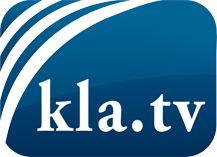 О чем СМИ не должны молчать ...Мало слышанное от народа, для народа...регулярные новости на www.kla.tv/ruОставайтесь с нами!Бесплатную рассылку новостей по электронной почте
Вы можете получить по ссылке www.kla.tv/abo-ruИнструкция по безопасности:Несогласные голоса, к сожалению, все снова подвергаются цензуре и подавлению. До тех пор, пока мы не будем сообщать в соответствии с интересами и идеологией системной прессы, мы всегда должны ожидать, что будут искать предлоги, чтобы заблокировать или навредить Kla.TV.Поэтому объединитесь сегодня в сеть независимо от интернета!
Нажмите здесь: www.kla.tv/vernetzung&lang=ruЛицензия:    Creative Commons License с указанием названия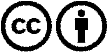 Распространение и переработка желательно с указанием названия! При этом материал не может быть представлен вне контекста. Учреждения, финансируемые за счет государственных средств, не могут пользоваться ими без консультации. Нарушения могут преследоваться по закону.